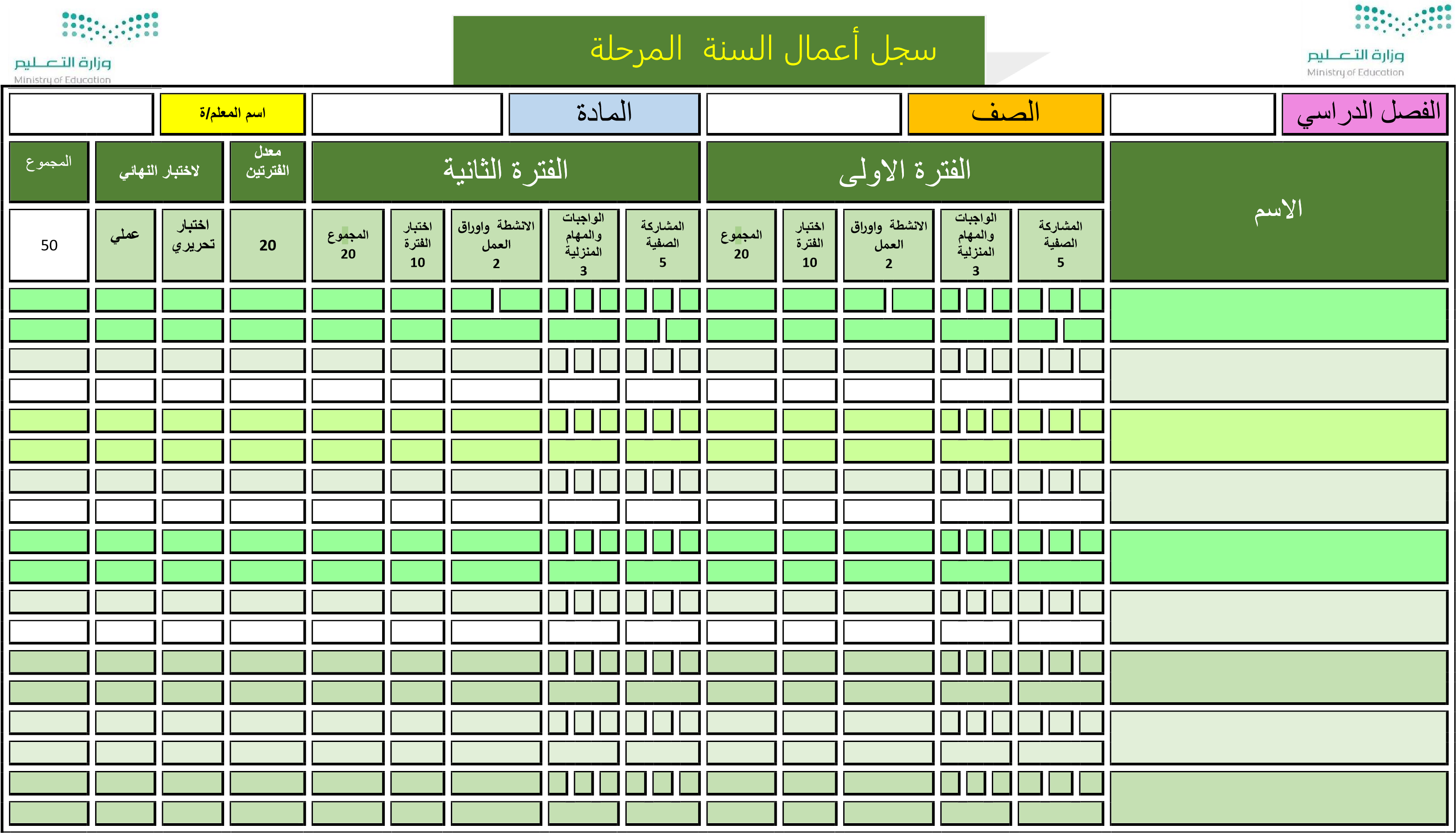 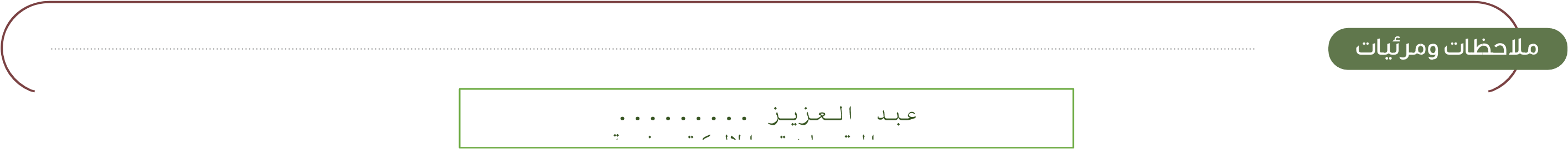 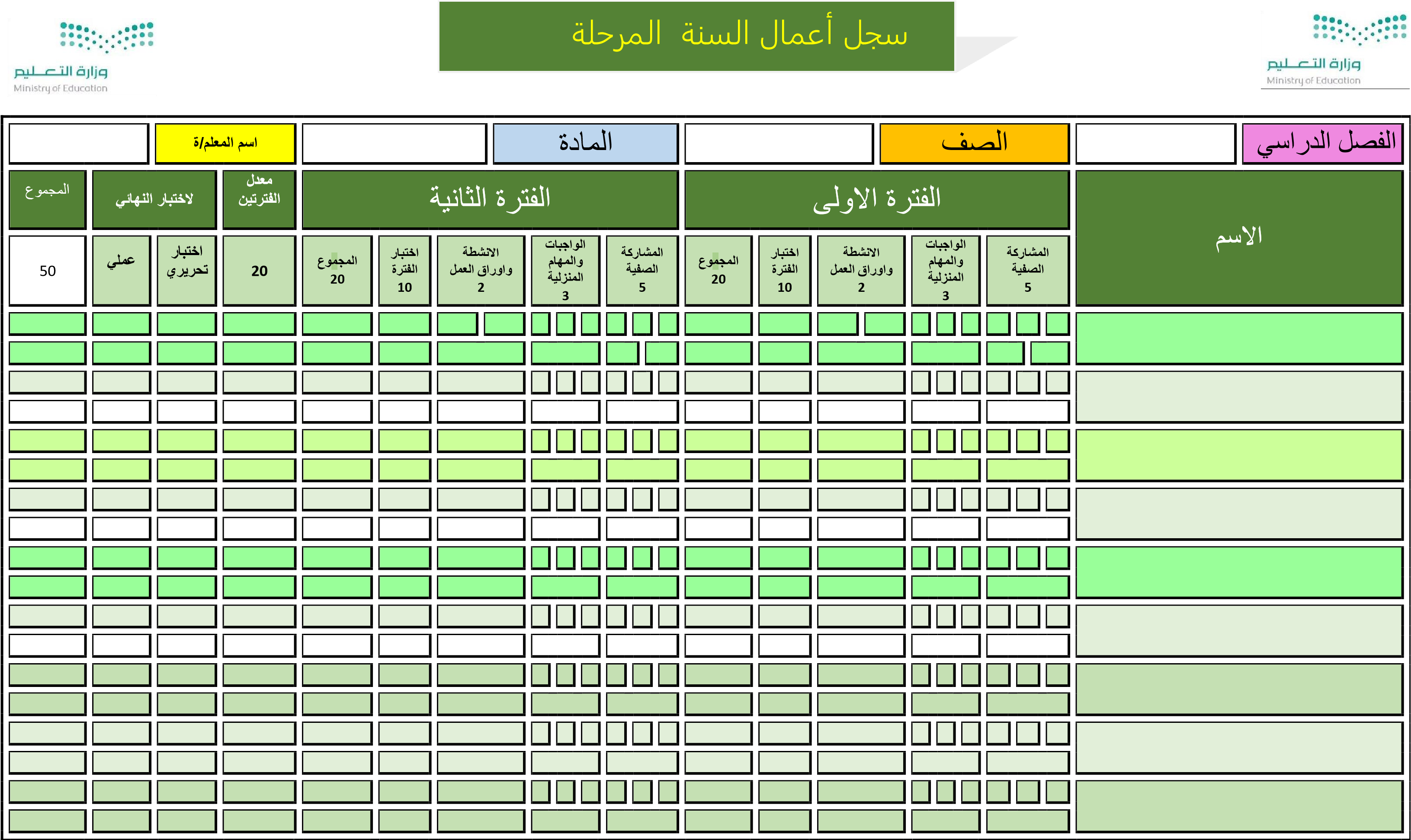 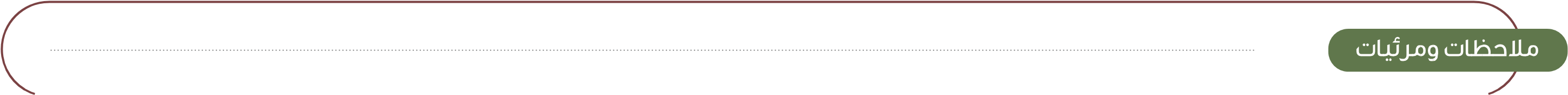 قائد/ة المدرسةمشرف/ـة المادةقائد/ة المدرسةمشرف/ـة المادة